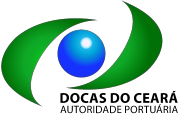 COMPANHIA DOCAS DO CEARÁATA DE REUNIÃOATA DA 628ª REUNIÃO ORDINÁRIA DO CONSELHO FISCAL DA COMPANHIA DOCAS DO CEARÁDATA: 18/08/2023 08h30minLOCAL: Sala de Reuniões da CDCPRESENÇAS DOS CONSELHEIROS: Rita de Cássia Vandanezi Munck, representante do Ministério da Infraestrutura; Lucas Alberto Vissotto Júnior, representante do Ministério da Infraestrutura; e Clayton Luiz Montes, representante do Tesouro Nacional.Quórum: Conselheiros representando 100% de presença.Convidados: Theury Gomes de Oliveira Gonçalves - Coordenadora de Auditoria Interna.ABERTURA DOS TRABALHOSA Presidente do Conselho passou para o primeiro item de pauta.ORDEM DO DIA:- Análise do Balancete e acompanhamento mensal dos resultados econômicos – financeiros – junho / 2023O Conselho recebeu o Relatório de Análise das Contas do Balancete da Companhia Docas do Ceará, referente ao mês de junho / 2023, apresentado pela Controller Auditoria e Assessoria Contábil S/S, que assessora este Colegiado. O Coordenador financeiro, Edgar Ribeiro, participou da reunião e apresentou o acompanhamento mensal dos resultados econômico – financeiro, referente às receitas e despesas da CDC do mês de junho / 2023, esclarecendo as dúvidas dos conselheiros.O Conselho recomenda que seja verificada a data exata de início da vigência da imunidade do Imposto de Renda Pessoa Jurídica, após decisão judicial, antes de realizar os lançamentos contábeis, a fim de evitar lançamentos equivocados.- Juros e Multas – junho / 2023O Conselho recebeu o relatório contendo o acompanhamento da apuração de juros e multas do mês de junho / 2023.- NEFIL e Execução Orçamentária – junho / 2023O Conselho recebeu o NEFIL e o relatório de Execução Orçamentária, referentes ao mês dejunho / 2023.- Demonstrativo de rendimento das aplicações financeiras – julho / 2023O Conselho recebeu o Demonstrativo de rendimento das aplicações financeiras – julho / 2023.– Relatório Gerencial – julho / 2023O Sr. Mário Jorge Cavalcanti compareceu à reunião e apresentou as informações demovimentações de cargas e operações do Porto de Fortaleza. O Diretor Comercial, Sr. José Pereira Campos Júnior e o Sr. Rinaldo Tolentino Tavares de Lira, compareceram à reunião e apresentaram as informações de explorações de áreas do Porto de Fortaleza. O Conselho parabenizou à Companhia pelo sucesso no Leilão de Arrendamento de Área e Infraestrutura Pública do Terminal Marítimo de Passageiros de Fortaleza e pediu atenção da CDC em relação a eventuais trabalhos, a cargo da companhia, antes do repasse da área ao vencedor do certame.– Certidões de Regularidade – agosto / 2023O Conselho recebeu as certidões municipais, estaduais e federais solicitadas, expedidas no mês de agosto/2023.- Atas das 2429ª a 2431ª Reuniões Ordinárias da DIREXE, Ata da 52ª Reunião Extraordinária da DIREXE e Autorizações DIRPRE realizadas em Julho / 2023Os Conselheiros analisaram as atas das 2429ª a 2431ª Reuniões Ordinárias da DIREXE, Ata da 52ª Reunião Extraordinária da DIREXE e as Autorizações DIRPRE nºs 60 a 65, realizadas em julho/2023.No tocante à Ata 2429ª da DIREXE, item 2, que trata do Termo de Advertência e Auto de Infração lavrado em 12 de junho de 2023, pela Prefeitura Municipal de Fortaleza, em desfavor da CDC, com fundamentação legal nos artigos 876 c/c 956 da Lei Complementar Municipal nº 270/2019, por funcionamento da atividade em desacordo com a área construída, estabelecida no Alvará de Funcionamento vigente, o Conselho solicita informação sobre o objeto e o valor da multa.Ainda na Ata 2429ª da DIREXE, item 3, que trata do Plano de Ação elaborado para acompanhamento das ações necessárias ao atendimento do conteúdo do Termo de Início de Fiscalização – ALF/FOR SAVIG nº 001/2023, o Conselho solicita maiores explicações quanto à referida fiscalização.Com relação à Ata 2430ª da DIREXE, item 3, que trata da necessidade de realizar contratação de empresa visando Solução de Análise de Vulnerabilidades e de Integração do Sisport com API Recintos o Conselho, após esclarecimentos da área de TI da CDC, entendeu tratarem-se de duas contratações diferentes. Assim, solicita que seja apresentada a justificativa para a dispensa das duas licitações, assim como questiona a urgência, sobretudo no caso da contratação da Solução de Análise de Vulnerabilidades, tendo em vista a ausência de sistemas estruturantes na empresa, que já perpetua há quase quatro anos, desde a invasão do hacker em outro de 2019.Quanto à Ata 2431ª, item 3, em que a Diretoria decide autorizar a alteração do planejamento de contratações da CDC – Exercício de 2023, visando alterar a disponibilidade orçamentária para o Contrato nº 036/2022, cujo objeto consiste na prestação de serviços de manutenção das instalações civis e prediais do Porto de Fortaleza, de R$ 1.800.000,00 para R$ 3.600.000,00 (três milhões seiscentos mil reais), o Conselho solicita ter acesso ao cálculo que baseou o acréscimo de 100% do valor previsto, bem como o plano com as previsões de manutenções serem realizadas, com priorização e estimativa de valor.– Ata da 3ª Reunião Ordinária do CAP de 2023Em seguida, o Conselho analisou a Ata da 3ª Reunião Ordinária do CAP, realizada em 26 de junho de 2023.Diante da informação de que parte dos serviços de dragagem está contemplada no EVTEA do contrato transitório da empresa CMA CGM, o Conselho solicita maiores detalhamentos sobre quais seriam esses serviços da dragagem previstos no referido contrato.– PendênciasOs assuntos serão analisados na próxima reunião.– Relatório de ContratosO Conselho recebeu o relatório de contratos, atualizado até o dia 11/08/2023, contendo as informações solicitadas.ASSUNTOS DIVERSOS- Quadro de acompanhamento das Resoluções CGPARsO assunto será analisado na próxima reunião.ENCERRAMENTO DOS TRABALHOSConstatada a inexistência de qualquer outro assunto a tratar, a Presidente agendou a próxima reunião para o dia 29/09/2023 e deu os trabalhos por encerrados, sobre os quais, eu, Mayara Brenda Sousa do Nascimento Silva, Secretária, lavrei a presente Ata, que após lida e aprovada, vai assinada pelos Conselheiros e por mim.Fortaleza, 18 de agosto de 2023RITA DE CÁSSIA VANDANEZI MUNCKPresidenteLUCAS ALBERTO VISSOTTO JÚNIORConselheiroCLAYTON LUIZ MONTESConselheiroMAYARA BRENDA SOUSA DO NASCIMENTOSecretária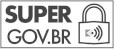 Documento assinado eletronicamente por Rita de Cássia Vandanezi Munck , Conselheiro, em 21/08/2023, às 11:31, conforme horário oficial de Brasília, com fundamento no art. 3°, inciso V, da Portaria nº 446/2015 do Ministério dos Transportes.Documento assinado eletronicamente por CLAYTON LUIZ MONTES, Conselheiro, em 21/08/2023, às 11:41, conforme horário oficial de Brasília, com fundamento no art. 3°, inciso V, da Portaria nº 446/2015 do Ministério dos Transportes.Documento assinado eletronicamente por Lucas Alberto Vissotto Júnior , Conselheiro, em 21/08/2023, às 12:11, conforme horário oficial de Brasília, com fundamento no art. 3°, inciso V, da Portaria nº 446/2015 do Ministério dos Transportes.Documento assinado eletronicamente por Mayara Brenda Sousa do Nascimento , Secretário(a), em 24/08/2023, às 09:35, conforme horário oficial de Brasília, com fundamento no art. 3°, inciso V, da Portaria nº 446/2015 do Ministério dos Transportes.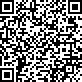 A autenticidade deste documento pode ser conferida no site https://super.transportes.gov.br/sei/controlador_externo.php? acao=documento_conferir&acao_origem=documento_conferir&lang=pt_BR&id_orgao_acesso_externo=0, informando o código verificador 7457424 e o código CRC 0793EFAF.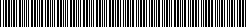 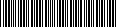 Referência: Processo nº 50900.000128/2021-31	SEI nº 7457424Praça Amigos da Marinha, S/N - Bairro Mucuripe Fortaleza/CE, CEP 60.180-422Telefone: 8532668856 - http://www.docasdoceara.com.br/